				ПРЕСС-РЕЛИЗ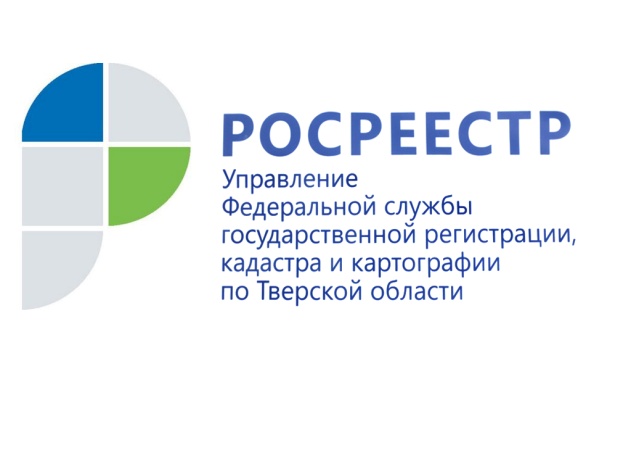 Тверской арбитражный управляющий осуждён за совершение покушения на мошенничество7 февраля 2020 года - В  конце 2019 года за совершение покушения на мошенничество при проведении процедуры банкротства - конкурсное производство в отношении  коммерческого санатория, расположённого в Тверской области, осуждён тверской арбитражный управляющий. Вступившим в законную силу приговором Центрального районного суда г. Твери установлено, что к конкурсному управляющему обратились два гражданина по вопросу приобретения комплекса недвижимого имущества, принадлежащего санаторию. Зная о некомпетентности обратившихся в вопросах проведения конкурсного производства, арбитражный управляющий попросил указанных лиц передать ему денежные средства в сумме 2,5 млн рублей, сообщив заведомо ложные сведения о своих возможностях реализовать в их пользу вышеуказанное имущество. При этом имущество санатория подлежало продаже на открытых торгах на электронном аукционе другим организатором торгов.Один из обратившихся граждан в рамках оперативно-розыскного мероприятия «Оперативный эксперимент» передал конкурсному управляющему денежные средства в размере 1 млн рублей, как часть ранее оговоренной общей суммы в 2,5 млн рублей. Сразу после получения денежных средств арбитражный управляющий был задержан. За совершение указанного преступления конкурсному управляющему назначено наказание в виде лишения свободы сроком на 4 года со штрафом в размере 500 тыс. рублей. Наказание в виде лишения свободы считается условным с испытательным сроком на 3 года. Ему также назначено дополнительное наказание в виде лишения права в течение трёх лет заниматься деятельностью, связанной с осуществлением процедур, применяемых в деле о банкротстве к должнику.К сожалению, это не единственное преступление, совершенное арбитражным управляющим в нашем регионе. Годом ранее другой тверской арбитражный управляющий был осуждён Заволжским районным судом г. Твери за незаконное получение денег в особо крупном размере от лица, выполняющего управленческие функции в иной организации, за совершение в интересах дающего действий, входящих в служебные полномочия арбитражного управляющего. За совершение указанного преступления конкурсному управляющему назначено наказание в виде штрафа в размере  3,5 млн рублей. Ему также назначено дополнительное наказание в виде лишения права сроком на четыре года заниматься деятельностью, связанной с выполнением в коммерческих организациях управленческих, организационно-распорядительных и административно-хозяйственных функций.Начальник отдела по контролю (надзору) в сфере саморегулируемых организаций Управления Росреестра по Тверской области Татьяна Мухина: «Длительно занимавшиеся профессиональной деятельностью в сфере антикризисного управления указанные арбитражные управляющие по заявлениям территориальных органов Росреестра, в том числе Управления Росреестра по Тверской области, неоднократно привлекались к административной ответственности за неисполнение обязанностей в процедурах банкротства должников. В 2011 году первому из них назначено административное наказание в виде дисквалификации сроком на 6 месяцев, по истечении которого он вернулся в профессию. В отношении второго арбитражного управляющего решение о его дисквалификации сроком на 6 месяцев вступило в законную силу в феврале 2018 года.  Поскольку оба конкурсных управляющих стали использовать имеющиеся у них знания в преступных целях, то результат оказался закономерным». О РосреестреФедеральная служба государственной регистрации, кадастра и картографии (Росреестр) является федеральным органом исполнительной власти, осуществляющим функции по государственной регистрации прав на недвижимое имущество и сделок с ним, по оказанию государственных услуг в сфере ведения государственного кадастра недвижимости, проведению государственного кадастрового учета недвижимого имущества, землеустройства, государственного мониторинга земель, навигационного обеспечения транспортного комплекса, а также функции по государственной кадастровой оценке, федеральному государственному надзору в области геодезии и картографии, государственному земельному надзору, надзору за деятельностью саморегулируемых организаций оценщиков, контролю (надзору) деятельности саморегулируемых организаций арбитражных управляющих. Подведомственными учреждениями Росреестра являются ФГБУ «ФКП Росреестра» и ФГБУ «Центр геодезии, картографии и ИПД». Контакты для СМИМакарова Елена Сергеевнапомощник руководителя Управления Росреестра по Тверской области+7 909 268 33 77, (4822) 34 62 2469_press_rosreestr@mail.ruwww.rosreestr.ruhttps://vk.com/rosreestr69170100, Тверь, Свободный пер., д. 2